О ВНЕСЕНИИ ИЗМЕНЕНИЙ В РЕШЕНИЕ СОВЕТА СЕЛЬСКОГО ПОСЕЛЕНИЯ РАЗДОЛЬЕВСКИЙ СЕЛЬСОВЕТ "О БЮДЖЕТЕ СЕЛЬСКОГО ПОСЕЛЕНИЯ РАЗДОЛЬЕВСКИЙ СЕЛЬСОВЕТ МУНИЦИПАЛЬНОГО РАЙОНА КРАСНОКАМСКИЙ РАЙОН РЕСПУБЛИКИ БАШКОРТОСТАН НА 2019 ГОД  И НА ПЛАНОВЫЙ ПЕРИОД 2020 И 2021 ГОДОВ"Совет сельского поселения Раздольевский сельсовет муниципального района Краснокамский район Республики БашкортостанРЕШИЛ:Внести в решение Совета сельского поселения Раздольевский сельсовет от 19 декабря 2019 года N 45 "О бюджете сельского поселения Раздольевский сельсовет муниципального района Краснокамский район Республики Башкортостан на 2020 год и плановый период 20210 и 2022 годов" следующие изменения:пункт 1 изложить в следующей редакции:«Утвердить основные характеристики бюджета сельского поселения Раздольевский сельсовет муниципального района Краснокамский район Республики Башкортостан (далее бюджет сельского поселения) на 2020 год согласно:приложение № 3 изложить в новой редакции;приложение № 4 изложить в новой редакции;приложение № 5 изложить в новой редакции;приложение № 6 изложить в новой редакции;приложение № 7 изложить в новой редакции.Настоящее решение вступает в силу со дня его подписания.Глава сельского поселенияРаздольевский сельсовет                                          Н.Г.Фатхиев                      	БАШКОРТОСТАН РЕСПУБЛИКАҺЫ КРАСНОКАМА РАЙОНЫ МУНИЦИПАЛЬ РАЙОНЫ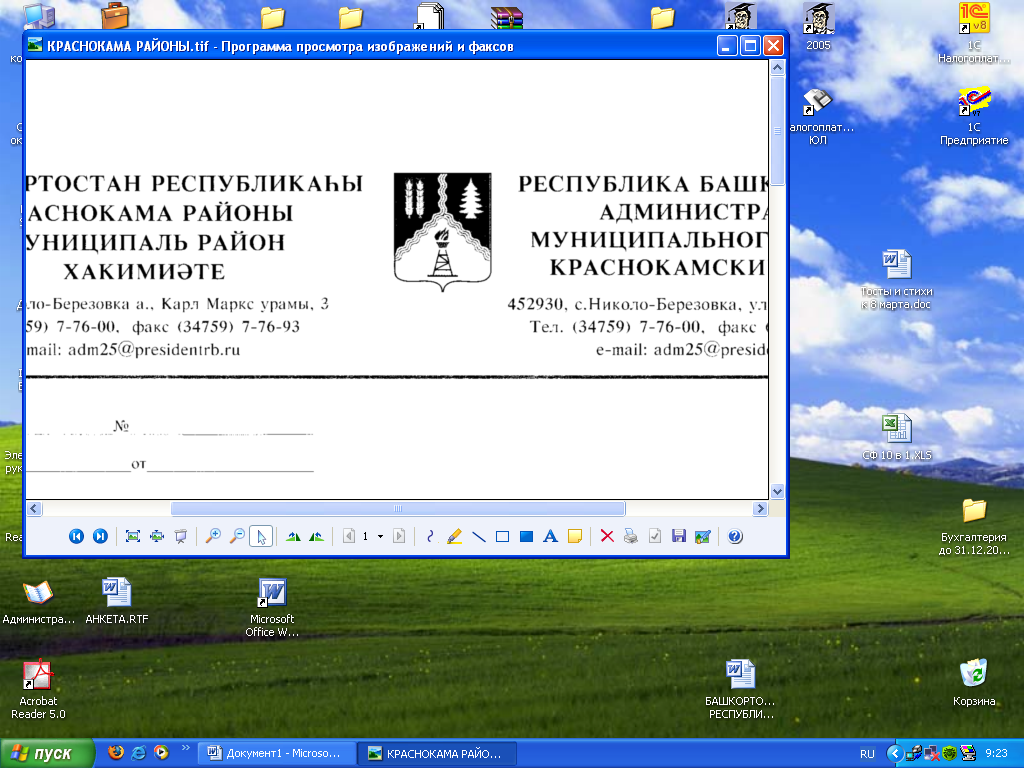 РЕСПУБЛИКА БАШКОРТОСТАНМУНИЦИПАЛЬНЫЙ РАЙОНКРАСНОКАМСКИЙ РАЙОНРАЗДОЛЬЕАУЫЛ СОВЕТЫАУЫЛ БИЛӘМӘҺЕ СОВЕТЫСОВЕТСЕЛЬСКОГО ПОСЕЛЕНИЯРАЗДОЛЬЕВСКИЙ СЕЛЬСОВЕТ452935, Раздолье ауылы, Йәштәр урамы, 3Б;Тел. (34759) 7-05-39, факс (34759) 7-05-34e-mail: razdol-krasn@yandex.ru452935,д. Раздолье, ул. Молодежная, 3Б:Тел. (34759) 7-05-39, факс (34759) 7-05-34e-mail: razdol-krasn@yandex.ru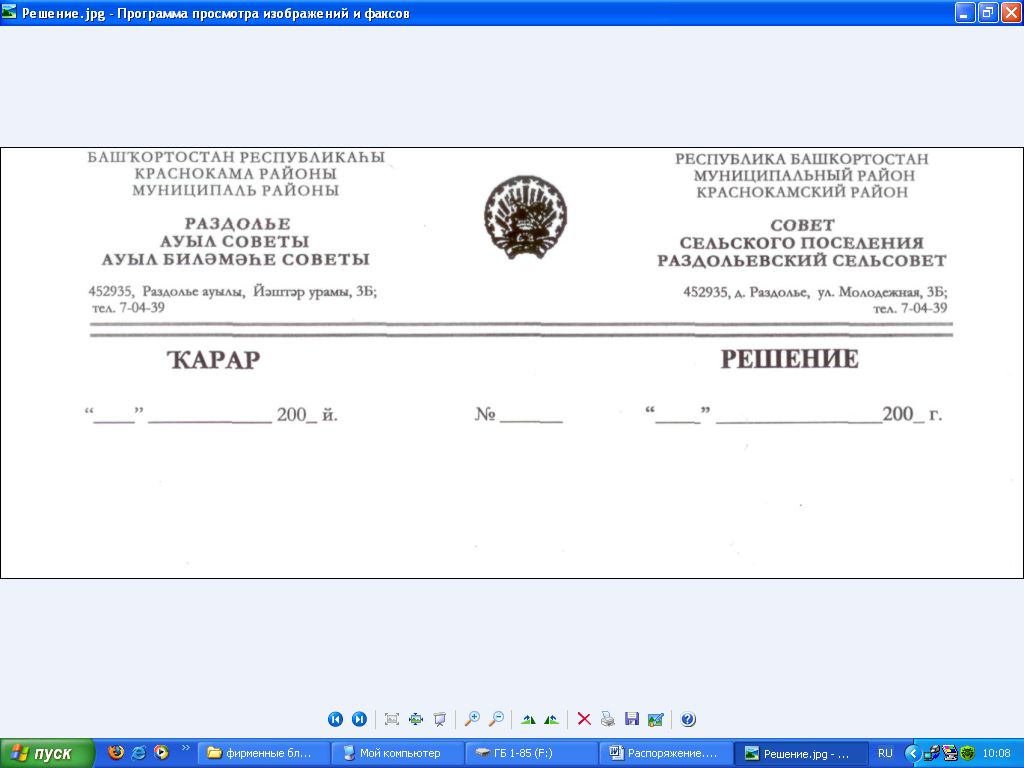 «23»   07     2020  й.№ 80«23 »    07     2020 г..